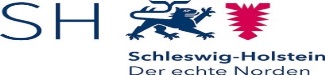 Schulamt in der Hansestadt Lübeck Schule:      Antrag auf Notfallbetreuung in der Schule für ein Kind während der Corona-PandemieSehr geehrte Eltern, Sie können eine Betreuung Ihres Kindes in der Schule Ihres Kindes bis zu dem vom Ministerium für Bildung, Wissenschaft und Kultur festgelegten Termin beantragen, wenn Sie tagsüber in einem für die Erhaltung der Infrastruktur wichtigen Beruf arbeiten oder berufstätig sowie alleinerziehend sind. Bitte geben Sie uns folgende Informationen und reichen Sie per Mail eine Bescheinigung Ihres Arbeitgebers ein bzw. per Einwurf nach.Bitte senden Sie das ausgefüllte Formular an:albert-schweitzer-schule.luebeck@schule.landsh.deNachname des KindesVorname des Kindes: Vorname des Kindes: Nachname der Sorgeberechtigten Vorname der Sorgeberechtigten: Vorname der Sorgeberechtigten: Telefon / Handy: Mailadresse: Mailadresse: Klasse des Kindes: Klassenlehrkraft: Klassenlehrkraft: Wochentage mit Betreuungsbedarf: nur vor-mittagsNur für Kinder mit Vertrag in der GanztagsbetreuungNur für Kinder mit Vertrag in der GanztagsbetreuungWochentage mit Betreuungsbedarf: nur vor-mittagsganztagsZu systemrelevanten Berufsgruppen gehören:Zu systemrelevanten Berufsgruppen gehören:Zu systemrelevanten Berufsgruppen gehören:Zu systemrelevanten Berufsgruppen gehören:Zu systemrelevanten Berufsgruppen gehören:Zu systemrelevanten Berufsgruppen gehören:Zu systemrelevanten Berufsgruppen gehören:Polizei / Rettungsdienst / Feuerwehr Krankenhaus / Arztpraxen  / Schule / Lehramt / Kindertagesstätte / Lebensmittel-Einzelhandel / Tankstelle / Ver- und Entsorgung / Gas / Wasser / Strom / Apotheke / Drogerie-Einzelhandel / Hygiene / Öffentliche Verwaltung / BehördenPolizei / Rettungsdienst / Feuerwehr Krankenhaus / Arztpraxen  / Schule / Lehramt / Kindertagesstätte / Lebensmittel-Einzelhandel / Tankstelle / Ver- und Entsorgung / Gas / Wasser / Strom / Apotheke / Drogerie-Einzelhandel / Hygiene / Öffentliche Verwaltung / BehördenPolizei / Rettungsdienst / Feuerwehr Krankenhaus / Arztpraxen  / Schule / Lehramt / Kindertagesstätte / Lebensmittel-Einzelhandel / Tankstelle / Ver- und Entsorgung / Gas / Wasser / Strom / Apotheke / Drogerie-Einzelhandel / Hygiene / Öffentliche Verwaltung / BehördenPolizei / Rettungsdienst / Feuerwehr Krankenhaus / Arztpraxen  / Schule / Lehramt / Kindertagesstätte / Lebensmittel-Einzelhandel / Tankstelle / Ver- und Entsorgung / Gas / Wasser / Strom / Apotheke / Drogerie-Einzelhandel / Hygiene / Öffentliche Verwaltung / BehördenPolizei / Rettungsdienst / Feuerwehr Krankenhaus / Arztpraxen  / Schule / Lehramt / Kindertagesstätte / Lebensmittel-Einzelhandel / Tankstelle / Ver- und Entsorgung / Gas / Wasser / Strom / Apotheke / Drogerie-Einzelhandel / Hygiene / Öffentliche Verwaltung / BehördenPolizei / Rettungsdienst / Feuerwehr Krankenhaus / Arztpraxen  / Schule / Lehramt / Kindertagesstätte / Lebensmittel-Einzelhandel / Tankstelle / Ver- und Entsorgung / Gas / Wasser / Strom / Apotheke / Drogerie-Einzelhandel / Hygiene / Öffentliche Verwaltung / BehördenPolizei / Rettungsdienst / Feuerwehr Krankenhaus / Arztpraxen  / Schule / Lehramt / Kindertagesstätte / Lebensmittel-Einzelhandel / Tankstelle / Ver- und Entsorgung / Gas / Wasser / Strom / Apotheke / Drogerie-Einzelhandel / Hygiene / Öffentliche Verwaltung / BehördenName / Bezeichnung des Arbeitgebers: Name / Bezeichnung des Arbeitgebers: Kontaktdaten des Arbeitgebers: Kontaktdaten des Arbeitgebers: Ort und Datum: Name bzw. Unterschrift: Digital genügt!